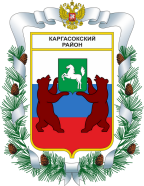 МУНИЦИПАЛЬНОЕ ОБРАЗОВАНИЕ «Каргасокский район»ТОМСКАЯ ОБЛАСТЬДУМА КАРГАСОКСКОГО РАЙОНА	Рассмотрев проект решения Думы Каргасокского района "О внесении изменений в решение Думы Каргасокского района от 04.07.2009 № 476 "О Регламенте Думы Каргасокского района", внесенный депутатами правового комитета Думы Каргасокского района,Дума Каргасокского района РЕШИЛА:Глава Каргасокского района                                                                                  А.П. АщеуловРЕШЕНИЕРЕШЕНИЕРЕШЕНИЕ 19.06.2015     № 367с. Каргасокс. Каргасок      О внесении изменений в решение Думы Каргасокского района от 04.07.2009 № 476 "О Регламенте Думы Каргасокского района"                                                                     1. Статью 21 и статью 22 Регламента Думы Каргасокского района утвержденного решением Думы Каргасокского района от 04.07.2009 № 476 "О Регламенте Думы Каргасокского района" изложить в новой редакции: " Статья 21На первое собрание Дума созывается Председателем Думы предыдущего созыва не позднее чем на 30-й день со дня проведения выборов. Подготовку собрания осуществляет организационный комитет, формируемый на общем собрании депутатов  предыдущего и нового созыва на паритетных началах,  созываемый Председателем Думы предыдущего созыва. До избрания Председателя Думы для ведения первого собрания организационный комитет предлагает  собранию Думы кандидатуру Председателя предыдущего созыва или иную кандидатуру. Статья 221. Первое собрание Думы открывает старейший по возрасту депутат и предлагает утвердить предложение оргкомитета по кандидатуре председателя собрания. Депутаты Думы утверждают предложение организационного комитета или принимают иное решение. В дальнейшем до избрания Председателя Думы собрание ведет избранный председатель собрания. Председатель собрания предоставляет слово председателю избирательной комиссии муниципального образования "Каргасокский район", который сообщает Думе фамилии избранных депутатов. 2. Предложения по повестке дня вносит от имени организационного комитета председательствующий на первом собрании Думы.".2. Настоящее решение официально опубликовать в порядке установленном Уставом муниципального образования "Каргасокский район".3. Контроль за исполнением настоящего решения возложить на правовой комитет Думы Каргасокского района.Председатель ДумыКаргасокского районаВ.А. Протазов